Objednávka na ePRODANCE.czVážený zákazníku,
Vaši objednávku jsme v pořádku přijali.Kód objednávky: Z182300796
Datum: 14. 3. 2023Celkovou částku zašlete na náš účet s těmito údaji:Číslo účtu: 3609060277/0100
Variabilní symbol platby: 182300796Obsah objednávkyFakturační údajeDěkujeme za objednávku.S přátelskými pozdravy,
ePRODANCE.cz
tel.: +420 220 806 054
email: eshop@eprodance.czKód Položka Mn. Cena za kus Cena 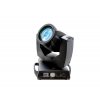 129012 EXALITE EXX-ML Beam 10R 280W 6 19 900 Kč 119 400 Kč GLS 1 0 Kč 0 Kč Zálohovou fakturou 1 0 Kč 0 Kč 

CENA CELKEM: 119 400 Kč 
Zaokrouhlení: 0 Kč
Cena bez DPH: 98 677,69 Kč
DPH: 20 722,31 Kč Jméno:Kulturní Zarizeni KadanFirma:Kulturní zařízení Kadaň, příspěvková organizaceIČ:75110245DIČ:CZ75110245Ulice:Čechova 147 Město:KadaňOkres:PSČ:43201Stát:Česká republikaEmail:fronkova@kultura-kadan.czTelefon:+420775035967